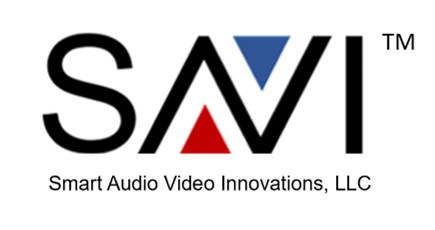 PRESS RELEASEFOR IMMEDIATE RELEASETHE NEW SMART SOLUTION TO COVER THE MESS BEHIND THE TVCharlotte, N.c. -  Dec. 3, 2018 - For the more than 60 million wall-mounted TV owners, hiding exposed wires, mounts and rear mounted accessories like cable boxes can be difficult and expensive. Most people do not want to spend over $400 to install a wall cabinet or spend thousands more on custom built-in solutions.  AV installers, interior designers and home owners now have an alternative from Smart AV Innovations, LLC (SAVI).  The SAVI Pro-Series Cover simply slips behind the TV to conceal and protect flat-screen TV mounts, cables and AV equipment from dust while providing a professional built-in look.  AV experts agree that poor ventilation from wall cabinets and recessed installs as well as dust can affect image quality and shorten the life of flat-screen TVs. Developed by AV professionals and built in Charlotte, the SAVI Cover is designed with a unique "X-brace" that provides a gentle press-fit between the TV and the wall that will automatically adjust to fit most wall mounted installations. Two sizes will be offered to fit TVs from 50” to 85”Fits flat, tilting and some articulating mountsInstalls in minutes with no tools or wall mounting hardwareThe special black stretch fabric cover is washable and breathableIR signals can pass-through to rear mounted equipment Protects the TV and rear mounted equipment from damaging dustUS and Int’l Patents Pending Greg Biddlecome, the owner of Vision Media and an AV Integrator in the Charlotte area, has been testing the SAVI Pro-Series Covers and says his clients love them. “One client told me that this was the best TV home decor accessory that nearly everyone needs, but nobody knows about,” he said. Not only do the TV covers help protect your TV from dust that can ruin it, they make the whole space look better. “The SAVI Covers were a great way to upgrade the wall-mounted TVs and makes the space look cleaner,” said Kristine Smith, Community manager at Mercury NODA Apartments in Charlotte, N.C. About Smart AV Innovations: Founded by two Audio Video industry veterans, Smart AV Innovations, LLC is a new Charlotte-based company that develops unique AV accessories to help AV professionals, designers and home owners better integrate AV equipment with décor. The Pro-Series TV Wall Mount Cover will be available soon through select AV installers. Pre-orders are available now via KickStarter. Learn more on the website: savi.tv. Contact: David Amaral | david.amaral@savi.tv |888.901.SAVI (7284) ext. 5